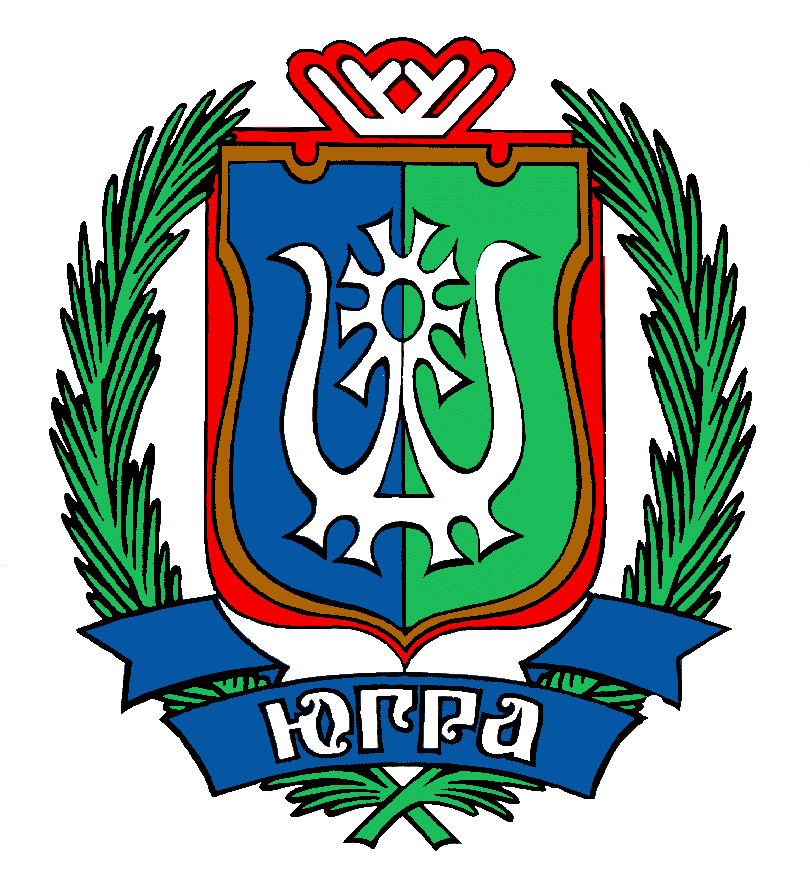 Уважаемые коллеги!В целях реализации приказа Минздрава России «Об организации работы по формированию независимой  системы оценки качества работы государственных (муниципальных) учреждений, оказывающих услуги в сфере здравоохранения» от 31.10.2013г.  № 810а  бюджетным учреждением окружного центра медицинской профилактики проводится работа по организации проведения анкетирования работы бюджетных, казенных учреждений здравоохранения Ханты-Мансийского автономного округа в текущем периоде 2014г. Прошу назначить ответственного за проведение мониторинга, которому следует уведомить окружной центр медицинской профилактики до 01.04.2014г. о получении письма и файла Excel, сообщить личные данные (ФИО, телефон, электронный адрес) по телефону 8(3467) 31-84-66 доб. 261, 262, 263  или на электронный адрес (ozmp.om@mail.ru) отдела мониторинга факторов риска неинфекционных заболеваний.В срок не позднее 20 мая 2014г. заполненные листы Excel с наименованием  бюджетного, казенного учреждения здравоохранения муниципального образования отправить на электронную почту отдела мониторинга окружного центра медицинской профилактики (ozmp.om@mail.ru).Приложение:Инструкция по проведению социологического исследования  – на . в 1 экз.;Выборка бюджетных, казенных учреждений здравоохранения ХМАО-Югры – на 7 л. в 1 экз;Анкета по анализу удовлетворенности качеством предоставления медицинских услуг в амбулаторных условиях– на 4 л. в 1 экз.;Анкета по анализу удовлетворенности качеством предоставления медицинских услуг в стационарных условиях– на 4 л. 1 в экз.;Порядок заполнения данных анкет в амбулаторных условиях на лист Excel – на 2 л. в 1 экз.;Порядок заполнения данных анкет в стационарных условиях на лист Excel – на 1 л. в 1 экз.;      7.  Макет для заполнения результатов анкетирования в амбулаторных условиях (excel – файл).8.  Макет для заполнения результатов анкетирования в стационарных условиях (excel – файл).Директор                                 ПОДПИСАНО                           А.В.ФилимоновИсполнитель:Главный врач БУ «Центр медицинской профилактики»Костин В.И.(3467) 33-00-99ДЕПАРТАМЕНТ ЗДРАВООХРАНЕНИЯХАНТЫ-МАНСИЙСКОГО АВТОНОМНОГО ОКРУГА - ЮГРЫул. К. Маркса . Ханты-Мансийск, Ханты-Мансийский автономный округ-Югра (Тюменская область) 628011,тел. (3467) 351-600, 351-604 факс: 33-16-71E-mail: Руководителям медицинских учреждений                                                 государственной системы здравоохранения  